基本信息基本信息 更新时间：2023-10-11 14:22  更新时间：2023-10-11 14:22  更新时间：2023-10-11 14:22  更新时间：2023-10-11 14:22 姓    名姓    名钱国军钱国军年    龄30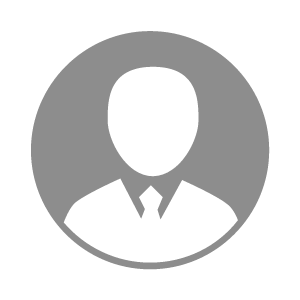 电    话电    话下载后可见下载后可见毕业院校文山学院邮    箱邮    箱下载后可见下载后可见学    历本科住    址住    址昆明市经开区昆明市经开区期望月薪10000-20000求职意向求职意向种畜禽市场策划,储备干部种畜禽市场策划,储备干部种畜禽市场策划,储备干部种畜禽市场策划,储备干部期望地区期望地区云南省/曲靖市|云南省/昆明市云南省/曲靖市|云南省/昆明市云南省/曲靖市|云南省/昆明市云南省/曲靖市|云南省/昆明市教育经历教育经历就读学校：文山学院 就读学校：文山学院 就读学校：文山学院 就读学校：文山学院 就读学校：文山学院 就读学校：文山学院 就读学校：文山学院 工作经历工作经历工作单位：云南星耘职业培训学校 工作单位：云南星耘职业培训学校 工作单位：云南星耘职业培训学校 工作单位：云南星耘职业培训学校 工作单位：云南星耘职业培训学校 工作单位：云南星耘职业培训学校 工作单位：云南星耘职业培训学校 自我评价自我评价本人热情开朗，善于交流沟通，干事认真负责，积极主动完成任务。培训行业经验丰富，有管理经验本人热情开朗，善于交流沟通，干事认真负责，积极主动完成任务。培训行业经验丰富，有管理经验本人热情开朗，善于交流沟通，干事认真负责，积极主动完成任务。培训行业经验丰富，有管理经验本人热情开朗，善于交流沟通，干事认真负责，积极主动完成任务。培训行业经验丰富，有管理经验本人热情开朗，善于交流沟通，干事认真负责，积极主动完成任务。培训行业经验丰富，有管理经验本人热情开朗，善于交流沟通，干事认真负责，积极主动完成任务。培训行业经验丰富，有管理经验本人热情开朗，善于交流沟通，干事认真负责，积极主动完成任务。培训行业经验丰富，有管理经验其他特长其他特长